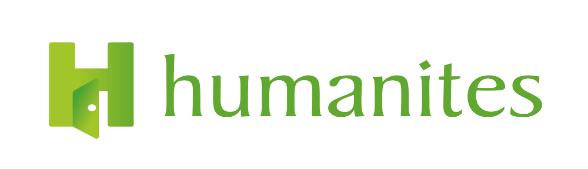 Akademia Przywództwa Liderów Oświaty - FORMULARZ REJESTRACYJNYImię i Nazwisko Uczestnika: …………………………………………………………………………………………………………………………………..Stanowisko: ………………………………………………………………, staż na stanowisku:…………………………………………………………Nazwa placówki: ……………………………………………………………………………………………………………………………………………………Liczba uczniów: ………………………………. Liczba nauczycieli: ………………………………………………………………………………………Średnia liczba uczniów w klasie: ……………………………………………………………………………………………………………………………Ulica: …………………………………………………………………………………………………………………………………………………………………….Kod pocztowy: ……………………….. Miejscowość: ……………………………………………………………………………………………………NIP: ……………………………………………………………………………………………………………………………………………………………………….Telefon: …………………………………………………………………………………………………………………………………………………………………E-mail: …………………………………………………………………………………………………………………………………………………………………Chcę wziąć udział w Programie Akademii, ponieważ: ………………………………………………………………………………………………………………………………………………………………………………………………………………………………………………………………………………………………………………………………………………………………………………………………………………………………………………………………………………………………………………………………………………Dane do faktury (jeżeli inne niż powyżej): ………………………………………………………………………………………………………..……………………………………………………………………ZGŁOSZENIE DO UDZIAŁU W PROGRAMIE APLO OBEJMUJE WYPEŁNIENIE FORMULARZA REJESTRACYJNEGO ORAZ PRZESŁANIE WYKONANEGO ZADANIA DLA KANDYDATÓW DO PROGRAMU APLO (SZCZEGÓŁY DOTYCZĄCE ZADANIA PRZESYŁAMY PONIŻEJ).KOSZT UCZESTNICTWA 1 OSOBY: 2950,00 PLN netto +23%VAT (3628,00 PLN brutto). Warunkiem uczestnictwa jest dokonanie wpłaty na rzecz Fundacji na bazie wystawionej faktury na poniższe dane:Fundacja Humanites- Sztuka WychowaniaNowogrodzka 56/700-695 WarszawaNIP: 524-27-22-596PKO Bank Polski, nr konta: 93 1020 1042 0000 8002 0240 9068Fundacja Humanites jest płatnikiem VATOdwołanie zgłoszenia:Odwołanie zgłoszenia (odstąpienie) przez uczestnika wymaga formy pisemnej lub elektronicznej (e-mail). Doręczeń związanych z odwołaniem zgłoszenia należy dokonywać na dane Fundacji wskazane w niniejszym formularzu. Odwołanie zgłoszenia może być dokonane w każdym czasie, z zastrzeżeniem, że:w przypadku odwołania zgłoszenia w terminie do 7 dni przed planowanym rozpoczęciem zajęć nie obciążamy uczestnika kosztami lub dokonujemy zwrotu wpłaconych kosztów uczestnictwa w pełnej kwocie. W tych przypadkach pobieramy opłatę manipulacyjną w wysokości 200,00 zł.,w pozostałych przypadkach, tj. odwołania zgłoszenia później niż 7 dni przed planowanym rozpoczęciem zajęć, uczestnik zostaje obciążony kosztami w pełnej wysokości lub wpłacony koszt uczestnictwa nie podlega zwrotowi. Skan formularza rejestracyjnego oraz wykonanego zadania prosimy przesłać na adres: biuro@humanites.pl. Więcej informacji na temat zgłoszeń i rekrutacji: biuro@humanites.pl;  tel. 504 144 784 lub tel. (22) 621 90 11 - poniedziałek- piątek, godz. 9:30-15:00.Oświadczam, że jestem uprawniony do otrzymywania faktur VAT. Upoważniam Fundację Humanites - Sztuka Wychowania do wystawienia faktury VAT bez podpisu odbiorcy. Oświadczam, że zapoznałem się z warunkami uczestnictwa i akceptuję je.                                                   ………………………………………………………………							Podpis UczestnikaMając na względzie powszechnie obowiązuje przepisy w zakresie ochrony danych osobowych, w szczególności ustawy z dnia 10 maja 2018 r. o ochronie danych osobowych oraz rozporządzenia Parlamentu Europejskiego i Rady (UE) 2016/679 z dnia 27 kwietnia 2016 r. w sprawie ochrony osób fizycznych w związku z przetwarzaniem danych osobowych i w sprawie swobodnego przepływu takich danych oraz uchylenia dyrektywy 95/46/WE (ogólne rozporządzenie o ochronie danych):Wyrażam zgodę na przetwarzanie moich danych  osobowych wskazanych w formularzu uczestnictwa w Akademii Przywództwa Liderów Oświaty (APLO) w celach związanych z moim uczestnictwem  
w APLO, w szczególności: rejestracji jako uczestnika, realizacji płatności, uczestnictwa w zajęciach, otrzymywania korespondencji elektronicznej.Wyrażam zgodę na nieograniczone czasowo i terytorialnie, nieodpłatne wykorzystywanie przez Fundację Humanites – Sztuka Wychowania mojego wizerunku utrwalonego w formie fotografii oraz nagrań filmowych w materiałach informacyjno - promocyjnych dotyczących APLO czy też innych akcji i inicjatyw Fundacji oraz na stronach internetowych (w tym mediach społecznościowych) prowadzonych przez Fundację Humanites - Sztuka Wychowania. Jednocześnie, w związku z powyższym celem wyrażam zgodę na przetwarzanie, obróbkę, przystosowanie, podział i łącznie lub dokonywanie jakichkolwiek innych zmian w utrwalonym wizerunku.Oświadczam, że dane osobowe podaję dobrowolnie, po zapoznaniu się z obowiązkiem informacyjnym udostępnionym mi przez Fundację Humanites – Sztuka Wychowania. 								………………………………………………………………									Podpis UczestnikaWyrażam zgodę na przetwarzanie moich danych osobowych dla potrzeb niezbędnych do realizacji procesu rejestracji (zgodnie z ustawą z dnia 10 maja 2018 roku o ochronie danych osobowych (Dz. Ustaw z 2018, poz. 1000) oraz zgodnie z Rozporządzeniem Parlamentu Europejskiego i Rady (UE) 2016/679 z dnia 27 kwietnia 2016 r. w sprawie ochrony osób fizycznych w związku z przetwarzaniem danych osobowych i w sprawie swobodnego przepływu takich danych oraz uchylenia dyrektywy 95/46/WE (RODO)).………………………………………………………………Podpis Uczestnika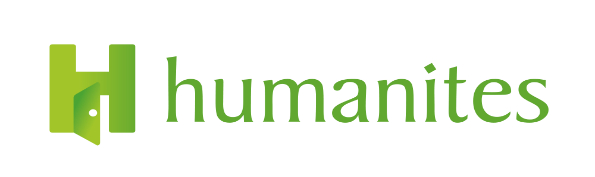 Zadanie dla Kandydatów do Programu APLOWyobraź sobie, że jesteś już Absolwentem Akademii Przywództwa Liderów Oświaty. Jesteś w pełni zadowolona/y z uczestnictwa w Programie i chciałabyś/chciałbyś podsumować dla siebie miniony rok pracy i podzielić się swoimi refleksjami z udziału w Programie.Napisz do Dyrektora Akademii Przywództwa Liderów Oświaty Zofii Dzik i trenerów Akademii list (odręcznie lub na komputerze) z datą 1 stycznia 2021 r., który będzie miał następującą strukturę:Droga Zofio, drodzy Trenerzy,kiedy patrzę wstecz, na miniony rok widzę wyraźnie jak ważne zmiany, dzięki mojej decyzji uczestniczenia w Akademii Przywództwa Liderów Oświatowych, wprowadziłam/em w sobie i w moim otoczeniu.To, co najbardziej się zmieniło w moim funkcjonowaniu jako lidera, to…Najważniejsza zmiana/y w moim zachowaniu, którą dostrzegają moi współpracownicy 
i moi bliscy, to…Lepiej sobie radzę w takich sytuacjach, jak…Wprowadziłam/em w mojej placówce coś, o czym od dawna myślałam/em, 
a konkretnie…Efekty wprowadzenia tej zmiany, które widzę na co dzień, to…Kiedy zastanawiam się nad tym, co w moim sposobie uczestniczenia w zajęciach APLO pomogło mi znaleźć się w tym miejscu, w którym dziś jestem, to przychodzi mi do głowy kilka ważnych rzeczy:po pierwsze, …......................………………......Jestem sobie głęboko wdzięczna/y za to, co dla siebie zrobiłam/em.Serdecznie pozdrawiam,(odręczny podpis)	